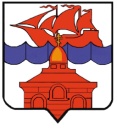 РОССИЙСКАЯ ФЕДЕРАЦИЯКРАСНОЯРСКИЙ КРАЙТАЙМЫРСКИЙ ДОЛГАНО-НЕНЕЦКИЙ МУНИЦИПАЛЬНЫЙ РАЙОН      АДМИНИСТРАЦИЯ СЕЛЬСКОГО ПОСЕЛЕНИЯ ХАТАНГАПОСТАНОВЛЕНИЕ22.03.2023 г.                                                                                              № 041 – П О внесении изменений в постановление Администрации сельского поселения Хатанга от 12.02.2015 № 012-П «О создании Общественной комиссии по вопросам развития физической культуры и массового спорта на территории сельского поселения Хатанга»В связи с изменением состава Общественной комиссии по вопросам развития физической культуры и массового спорта на территории сельского поселения Хатанга, на основании постановления Администрации Таймырского Долгано-Ненецкого муниципального района от 18.12.2014       № 1014 «О Координационном совете по вопросам развития физической культуры и массового спорта на территории Таймырского Долгано-Ненецкого муниципального района»,ПОСТАНОВЛЯЮ:Внести в постановление Администрации сельского поселения Хатанга от 12.02.2015 № 012-П «О создании Общественной комиссии по вопросам развития физической культуры и массового спорта на территории сельского поселения Хатанга» (далее – постановление) следующее изменение: 1.1. Приложение к постановлению изложить в редакции, согласно приложению к настоящему постановлению.Опубликовать постановление в Информационном бюллетене Хатангского сельского Совета депутатов и Администрации сельского поселения Хатанга и на официальном сайте органов местного самоуправления сельского поселения Хатанга www.hatanga24.ruКонтроль за исполнением настоящего постановления возложить на исполняющую обязанности заместителя Главы сельского поселения Хатанга по социальным вопросам, культуре и спорту Зоткину Т.В.Постановление вступает в силу в день, следующий за днем его официального опубликования. Глава сельского поселения Хатанга                                                  А.С. ДоронинПриложение  к постановлению Администрации сельского поселения Хатанга от 22.03.2023 № 041-ПСОСТАВОбщественной комиссии по вопросам развитияфизической культуры и массового спорта на территории сельского поселения ХатангаЗоткина Татьяна Валерьевна-Исполняющая обязанности заместителя Главы сельского поселения Хатанга по социальным вопросам, культуре и спорту;Платонов Филипп Юрьевич-начальник Отдела культуры, молодёжной политики и спорта администрации сельского поселения Хатанга;РудинскийМихаил Георгиевич -ведущий специалист Отдела культуры, молодёжной политики и спорта администрации сельского поселения Хатанга;Турченко Олег Гарольдович-методист по физической культуре и спорту Общества с ограниченной ответственностью «Энергия», Председатель Общественной комиссии по вопросам развитии физической культуры и массового спорта на территории сельского поселения Хатанга (по согласованию);Симбирцева Ирина Владимировна-старший методист Филиала «Хатангская детско-юношеская спортивная школа по национальным видам спорта» Таймырского муниципального бюджетного образовательного учреждения дополнительного образования «Детско-юношеская спортивная школа имени А. Г. Кизима» (по согласованию);Молчанов Александр Сергеевич-учитель физической культуры Таймырского муниципального казенного общеобразовательного учреждения «Хатангская средняя школа-интернат» (по согласованию);ГавриловЮрий Анатольевич-учитель физической культуры Таймырского муниципального казенного общеобразовательного учреждения «Хатангская средняя школа № 1» (по согласованию);Тасымбеков Усеин Назаралиевич-диспетчер Хатангского Центра организации воздушного движения филиала «Аэронавигация Центральной Сибири» Федерального государственного унитарного предприятия «Государственная корпорация по организации воздушного движения в Российской Федерации» (по согласованию);ИвановАнатолий Иванович-учитель физической культуры Таймырского муниципального казенного общеобразовательного учреждения «Хатангская средняя школа-интернат» (по согласованию);ФальковаМарина Ивановна-специалист 1 категории Территориального отдела п. Кресты администрации сельского поселения Хатанга (по согласованию);Аксёнова Евгения Семёновна-библиотекарь библиотеки – филиала                                             п. Новорыбная   Централизованной библиотечной системы Муниципального бюджетного учреждения культуры «Хатангский культурно – досуговый комплекс» (по согласованию);ЕлдогирТатьяна Анатольевна -специалист 1 категории Территориального отдела п. Новая администрации сельского поселения Хатанга (по согласованию); Аксёнов Эдуард Иванович-машинист (кочегар) котельной на угле Отдела эксплуатационно – технического обслуживания Муниципального бюджетного учреждения культуры «Хатангский культурно – досуговый комплекс», п. Катырык (по согласованию);РябовВячеслав Прокопьевич-специалист 1 категории Территориального отдела п. Хета администрации сельского поселения Хатанга (по согласованию).